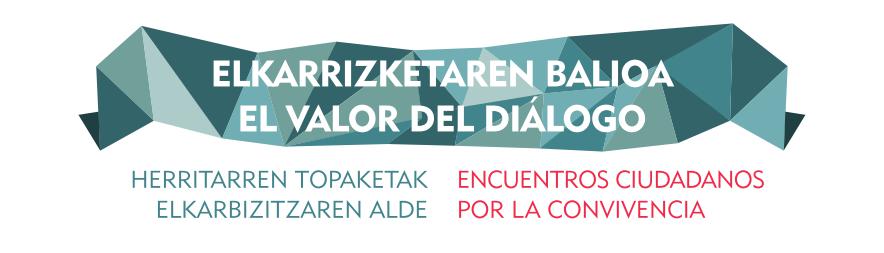 Izen-emate orria · Ficha de inscripción “Elkarbizitzaren aldeko topaketak” osatuko dituen Leioako herritarren taldeak, ezinbestean, plurala eta anitza  (adina, generoa, joera politikoa,…) izan behar du. Horregatik, izena emateko orri honetan  zenbait galdera egingo dizkizugu. Gogoratu datuak isilpekoak direla. Mesedez, bete ezazu agiri hau eta bidali posta elektronikoz. Orria bidaltzeak ez du bermatzen izen-ematea. Zure behin betiko izen-ematea proiektuaren antolatzaileek egiaztatuko dute zuzenean. info@geuz.es______________________________________________________________________________________________________________________________El grupo de ciudadanos y ciudadanas de Leioa que integrará los “encuentros cuidadanos por la convivencia” tiene que ser, necesariamente, plural y diverso (edad, género, orientación política,…). Por ello, en esta ficha de insccripción le formulamos algunas preguntas personales. Recuerde que los datos son confidenciales. Por favor, rellene este formulario y mándelo por correo electrónico. El envío del formulario no garantiza su inscripción. Su inscripción definitiva será directamente confirmada por los/las organizadores del proyecto.info@geuz.esIzen-emate orria · Ficha de inscripción “Elkarbizitzaren aldeko topaketak” osatuko dituen Leioako herritarren taldeak, ezinbestean, plurala eta anitza  (adina, generoa, joera politikoa,…) izan behar du. Horregatik, izena emateko orri honetan  zenbait galdera egingo dizkizugu. Gogoratu datuak isilpekoak direla. Mesedez, bete ezazu agiri hau eta bidali posta elektronikoz. Orria bidaltzeak ez du bermatzen izen-ematea. Zure behin betiko izen-ematea proiektuaren antolatzaileek egiaztatuko dute zuzenean. info@geuz.es______________________________________________________________________________________________________________________________El grupo de ciudadanos y ciudadanas de Leioa que integrará los “encuentros cuidadanos por la convivencia” tiene que ser, necesariamente, plural y diverso (edad, género, orientación política,…). Por ello, en esta ficha de insccripción le formulamos algunas preguntas personales. Recuerde que los datos son confidenciales. Por favor, rellene este formulario y mándelo por correo electrónico. El envío del formulario no garantiza su inscripción. Su inscripción definitiva será directamente confirmada por los/las organizadores del proyecto.info@geuz.esIzena-NombreAbizenak - Apellidos NAN - DNIHelbidea - Dirección Herria - Localidad Posta Elektronikoa - Correo ElectrónicoTelefonoa - TeléfonoJaiotze-data - Fecha de nacimientoLanbidea, zeregina - Profesión, ocupación Zenbateraiko begikotasuna sentitzen duzu segidako aukera politiko bakoitzarekiko, 0tik 10erako eskalan, 0 inolako begikotasunik ez eta 10 begikotasun handia izanik? *¿Qué grado de simpatía siente  por cada una de las  siguientes opciones políticas,  en una escala de 0 a 10, en la  que el 0 significa ninguna  simpatía y el 10 mucha  simpatía? *Zenbateraiko begikotasuna sentitzen duzu segidako aukera politiko bakoitzarekiko, 0tik 10erako eskalan, 0 inolako begikotasunik ez eta 10 begikotasun handia izanik? *¿Qué grado de simpatía siente  por cada una de las  siguientes opciones políticas,  en una escala de 0 a 10, en la  que el 0 significa ninguna  simpatía y el 10 mucha  simpatía? *____ PNV/EAJ____ EH BILDU ____ PSE-EE____ ARALAR ____ IU-EZKER ANITZA____ PP____UPD____ PODEMOSSentimendu abertzaleari dagokionez, adieraz zenezake, mesedez, non kokatuko zinatekeen zu 0tik 10erako eskalan, 0 batere abertzalea ez eta 10 oso abertzalea izanik?*En referencia al sentimiento nacionalista vasco, ¿podría indicar, por favor, dónde se colocaría Ud. en una escala de 0  a 10, en la que el 0 significa nada nacionalista y el 10 muy nacionalista?*Sentimendu abertzaleari dagokionez, adieraz zenezake, mesedez, non kokatuko zinatekeen zu 0tik 10erako eskalan, 0 batere abertzalea ez eta 10 oso abertzalea izanik?*En referencia al sentimiento nacionalista vasco, ¿podría indicar, por favor, dónde se colocaría Ud. en una escala de 0  a 10, en la que el 0 significa nada nacionalista y el 10 muy nacionalista?*____Azaldu, mesedez, hitz gutxitan, elkarbizitzaren aldeko topaketa hauetan parte hartzera eraman zaituzten arrazoiak.Explique, por favor, en pocas palabras, los motivos que le han llevado a interesarse en participar en los “encuentros ciudadanos por la convivencia”* “48. Euskal Soziometroa” galdera-sortatik ateratako galderak. 2012ko martxoa. Eusko Jaurlaritza, Lehendakaritza.* Preguntas extraídas del cuestionario del “Sociómetro Vasco 48”. Marzo 2012. Gobierno   Vasco, Lehendakaritza-Presidencia.* “48. Euskal Soziometroa” galdera-sortatik ateratako galderak. 2012ko martxoa. Eusko Jaurlaritza, Lehendakaritza.* Preguntas extraídas del cuestionario del “Sociómetro Vasco 48”. Marzo 2012. Gobierno   Vasco, Lehendakaritza-Presidencia.* “48. Euskal Soziometroa” galdera-sortatik ateratako galderak. 2012ko martxoa. Eusko Jaurlaritza, Lehendakaritza.* Preguntas extraídas del cuestionario del “Sociómetro Vasco 48”. Marzo 2012. Gobierno   Vasco, Lehendakaritza-Presidencia.Datu Pertsonalak Babesteko 15/1999 Lege Organikoarekin bat etorriz, jakinarazi nahi dizugu, gure Erakundeak antolaturiko Ikastaro eta Jardunaldietan parte hartzeko, nahitaezkoa dela eskatutako datuak aurkeztea. Datu horiek fitxategi batean sartuko dira, Gernika Gogoratuz Bakearen aldeko Aztertegiaren ardurapean, betiere. Berariaz emandako baimenaren arabera, gure Elkarteak zure datu horiek erabili ahal izango ditu, helburu horiez gain, Elkarteak antolatzen dituen jarduera eta ekitaldiei buruzko informazioa emateko, zuretzat interesgarria izan daitekeelakoan.Halaber, jakinarazi nahi dizugu, emandako datu horiek ikusi, zuzendu, aurka egin edota ezabatzeko eskubidea duzula. Horretarako, eta eskubide horiek erabiltzearen inguruan indarrean dagoen legeriarekin bat etorriz, idazki bat igorri beharko duzu honako helbide honetara: Geuz, Centro Universitario de Transformación de Conflictos. Alda Mazarredo nº 81, 6º izda. Bilbao 4809. Bizkaia.______________________________________________________________________________________________________________________________En virtud de la Ley Orgánica 15/1999 de Protección de Datos de Carácter Personal, le informamos que los datos solicitados son necesarios para la gestión de los Cursos y Jornadas que ofrece nuestra Asociación y que estos datos van a formar parte de un fichero del que la Asociación de Investigación por la paz Gernika Gogoratuz es responsable. Usted consiente expresamente al tratamiento de estos datos por parte de la Asociación, con la finalidad anteriormente indicada, además de, para informarle de la diversas actividades y eventos que organiza la Asociación y que le pudieran resultar de interés.Además, le informamos que usted puede ejercitar sus derechos de acceso, rectificación, cancelación y/u oposición, dirigiendo un escrito, de acuerdo a lo dispuesto en la legislación vigente sobre el ejercicio de estos derechos, a la siguiente dirección: Geuz, Centro Universitario de Transformación de Conflictos. Alda Mazarredo nº 81, 6º izda. Bilbao 4809. Bizkaia.Datu Pertsonalak Babesteko 15/1999 Lege Organikoarekin bat etorriz, jakinarazi nahi dizugu, gure Erakundeak antolaturiko Ikastaro eta Jardunaldietan parte hartzeko, nahitaezkoa dela eskatutako datuak aurkeztea. Datu horiek fitxategi batean sartuko dira, Gernika Gogoratuz Bakearen aldeko Aztertegiaren ardurapean, betiere. Berariaz emandako baimenaren arabera, gure Elkarteak zure datu horiek erabili ahal izango ditu, helburu horiez gain, Elkarteak antolatzen dituen jarduera eta ekitaldiei buruzko informazioa emateko, zuretzat interesgarria izan daitekeelakoan.Halaber, jakinarazi nahi dizugu, emandako datu horiek ikusi, zuzendu, aurka egin edota ezabatzeko eskubidea duzula. Horretarako, eta eskubide horiek erabiltzearen inguruan indarrean dagoen legeriarekin bat etorriz, idazki bat igorri beharko duzu honako helbide honetara: Geuz, Centro Universitario de Transformación de Conflictos. Alda Mazarredo nº 81, 6º izda. Bilbao 4809. Bizkaia.______________________________________________________________________________________________________________________________En virtud de la Ley Orgánica 15/1999 de Protección de Datos de Carácter Personal, le informamos que los datos solicitados son necesarios para la gestión de los Cursos y Jornadas que ofrece nuestra Asociación y que estos datos van a formar parte de un fichero del que la Asociación de Investigación por la paz Gernika Gogoratuz es responsable. Usted consiente expresamente al tratamiento de estos datos por parte de la Asociación, con la finalidad anteriormente indicada, además de, para informarle de la diversas actividades y eventos que organiza la Asociación y que le pudieran resultar de interés.Además, le informamos que usted puede ejercitar sus derechos de acceso, rectificación, cancelación y/u oposición, dirigiendo un escrito, de acuerdo a lo dispuesto en la legislación vigente sobre el ejercicio de estos derechos, a la siguiente dirección: Geuz, Centro Universitario de Transformación de Conflictos. Alda Mazarredo nº 81, 6º izda. Bilbao 4809. Bizkaia.Datu Pertsonalak Babesteko 15/1999 Lege Organikoarekin bat etorriz, jakinarazi nahi dizugu, gure Erakundeak antolaturiko Ikastaro eta Jardunaldietan parte hartzeko, nahitaezkoa dela eskatutako datuak aurkeztea. Datu horiek fitxategi batean sartuko dira, Gernika Gogoratuz Bakearen aldeko Aztertegiaren ardurapean, betiere. Berariaz emandako baimenaren arabera, gure Elkarteak zure datu horiek erabili ahal izango ditu, helburu horiez gain, Elkarteak antolatzen dituen jarduera eta ekitaldiei buruzko informazioa emateko, zuretzat interesgarria izan daitekeelakoan.Halaber, jakinarazi nahi dizugu, emandako datu horiek ikusi, zuzendu, aurka egin edota ezabatzeko eskubidea duzula. Horretarako, eta eskubide horiek erabiltzearen inguruan indarrean dagoen legeriarekin bat etorriz, idazki bat igorri beharko duzu honako helbide honetara: Geuz, Centro Universitario de Transformación de Conflictos. Alda Mazarredo nº 81, 6º izda. Bilbao 4809. Bizkaia.______________________________________________________________________________________________________________________________En virtud de la Ley Orgánica 15/1999 de Protección de Datos de Carácter Personal, le informamos que los datos solicitados son necesarios para la gestión de los Cursos y Jornadas que ofrece nuestra Asociación y que estos datos van a formar parte de un fichero del que la Asociación de Investigación por la paz Gernika Gogoratuz es responsable. Usted consiente expresamente al tratamiento de estos datos por parte de la Asociación, con la finalidad anteriormente indicada, además de, para informarle de la diversas actividades y eventos que organiza la Asociación y que le pudieran resultar de interés.Además, le informamos que usted puede ejercitar sus derechos de acceso, rectificación, cancelación y/u oposición, dirigiendo un escrito, de acuerdo a lo dispuesto en la legislación vigente sobre el ejercicio de estos derechos, a la siguiente dirección: Geuz, Centro Universitario de Transformación de Conflictos. Alda Mazarredo nº 81, 6º izda. Bilbao 4809. Bizkaia.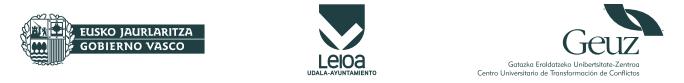 